      КAРАР                                      №   14                            ПОСТАНОВЛЕНИЕ 20 март 2023 й.                                                                         20 марта 2023 г.О внесении изменений и дополнений в Административный регламент предоставления муниципальной услуги «Предоставление водных объектов, находящихся в муниципальной собственности (обводненный карьер, пруд), в пользование на основании решения о предоставлении водного объекта в пользование», утвержденный постановлением администрации сельского поселения Енгалышевский сельсовет муниципального района Чишминский район Республики Башкортостан от 05.06.2019 № 70   В соответствии с Федеральным законом от 30.12.2021 № 470-ФЗ «О внесении изменений в отдельные законодательные акты Российской Федерации», в подп. 8,9 ч.3 ст. 11  Водного кодекса Российской Федерации, постановлением Правительства Российской Федерации от 19.01.2022                   № 18  «О подготовке и принятии решения о предоставлении водного объекта в пользование», Администрация сельского поселения Енгалышевский сельсовет муниципального района Чишминский район Республики Башкортостан ПОСТАНОВЛЯЕТ:1. Внести в Административный регламент предоставления муниципальной услуги «Предоставление водных объектов, находящихся в муниципальной собственности (обводненный карьер, пруд), в пользование на основании решения о предоставлении водного объекта в пользование», утверждённый постановлением администрации сельского поселения Енгалышевский сельсовет муниципального района Чишминский район район Республики Башкортостан от 05.06.2019  № 70 следующие изменения и дополнения:1.1. Подпункт «ж» пункта 1.1. изложить в следующей редакции: «ж) удаления затонувшего имущества;».1.2. Подпункт «з» пункта 1.1. изложить в следующей редакции: «з) сплава древесины (лесоматериалов);».1.3. Пункт 1.1 дополнить подпунктом «л» следующего содержания: «л) осуществления прудовой аквакультуры (рыбоводства) в прудах, образованных водоподпорными сооружениями на водотоках и с акваторией площадью не более 200 гектаров, а также на водных объектах, используемых в процессе функционирования мелиоративных систем.».1.4. В пункте 2.3 второй абзац изложить в следующей редакции:«При предоставлении муниципальной услуги Администрация взаимодействует с Федеральной налоговой службой (ее территориальными органами), Федеральным агентством по рыболовству (его территориальными органами), Федеральной службой государственной регистрации, кадастра и картографии (ее территориальными органами), Федеральным агентством по недропользованию, органами государственной власти субъектов Российской Федерации.».1.5. Пункт 2.13. «При предоставлении муниципальной услуги запрещается требовать от Заявителя» дополнить абзацем следующего содержания: «предоставления на бумажном носителе документов и информации, электронные образы которых ранее были заверены в соответствии с пунктом 7.2 части 1 статьи 16 Федерального закона № 210-ФЗ, за исключением случаев, если нанесение отметок на такие документы либо их изъятие является необходимым условием предоставления государственной или муниципальной услуги, и иных случаев, установленных федеральными законами».1.6. Пункт 2.16 изложить в следующей редакции:«Основания для приостановления предоставления муниципальной услуги.Представление заявления о предоставлении водного объекта в пользование, заполненного с нарушением требований пункта 9 Правил подготовки и принятия решения о предоставлении водного объекта в пользование, утвержденных Постановлением Правительства Российской Федерации от 19 января 2022 года №18, представление документов не в полном объеме, в нечитаемом виде является основанием для приостановления рассмотрения вопроса о предоставлении водного объекта в пользование, о чем заявителю сообщается в течение 2 рабочих дней со дня представления документов посредством направления сообщения на адрес электронной почты, указанный в заявлении, или с использованием информационной системы.Срок, указанный в пункте 3.9.3 настоящего Административного регламента, продлевается на срок приостановления рассмотрения вопроса о предоставлении водного объекта в пользование.В случае непредставления доработанных документов в течение 5 рабочих дней заявителю направляется отказ в рассмотрении вопроса о предоставлении водного объекта в пользование.».1.7. пункт 2.17. изложить в следующей редакции:«Основания для отказа в предоставлении муниципальной услуги:а) непредставление заявителем доработанных документов в течение 5 рабочих дней в соответствии с пунктом 2.8 настоящего Административного регламента;б) получен отказ Федерального агентства по рыболовству, Федерального агентства морского и речного транспорта или органа государственной власти субъекта Российской Федерации в области градостроительной деятельности на соответствие схемам территориального планирования в согласовании условий водопользования; в) несоответствие указанных заявителем параметров водопользования установленным схемами комплексного использования и охраны водных объектов квотам забора (изъятия) водных ресурсов и сброса сточных вод, а также нормативам допустимого воздействия на водные объекты;г) водный объект, указанный в заявлении о предоставлении водного объекта в пользование, предоставлен в обособленное водопользование;д) использование водного объекта в заявленных целях запрещено или ограничено в соответствии с законодательством Российской Федерации;е) информация о заявителе включена в реестр недобросовестных водопользователей и участников аукциона на право заключения договора водопользования.».2. Настоящее постановление вступает в силу на следующий день, после дня его официального опубликования (обнародования).3. Настоящее постановление разместить на официальном сайте в сети «Интернет» по адресу: http://engalys.ru/.4. Контроль за исполнением настоящего постановления оставляю за собой.Глава сельского поселенияЕнгалышевский сельсовет                                                    Ф.Г. Бадретдинов                                       Баш[ортостан Республика]ыШишм^ районыМУНИЦИПАЛЬ РАЙОН советЫныЕНГАЛЫШ ауыл советыауыл биЛ^м^е хакимите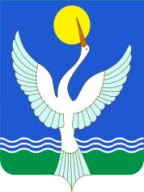 администрацияСЕЛЬСКОГО ПОСЕЛЕНИЯЕнгалышевский сельсоветМУНИЦИПАЛЬНОГО РАЙОНАЧишминскИЙ районРеспублики Башкортостан